Тема: ЭКОстартДанное занятие является введением в программу и может быть дополнением к занятиям по окружающему миру. Оборудование: компьютер, проектор, презентация, карточки с объектами природы (разрезной материал), цветные карандаши, ручки, карточка с заданиями.Текст к презентации:Слайд № 1Здравствуйте ребята! Я рада приветствовать вас на занятиях по  программе «ЭКОбудильник». А как вы думаете, чем мы будем заниматься? Почему такое название?Наш будильник не простой. Он экологический. Он будет привлекать наше внимание к экологическим проблемам нашего севера. Мы узнаем, что необходимо сделать, чтобы мусор стал полезным, как сэкономить энергию для наших потомков, живую или искусственную ель выбирать для проведения новогодних праздников.Слайд № 2А сегодня у нас с Вами состоится ЭКОстарт. Помогать нам на наших  занятиях будут….Слайд № 3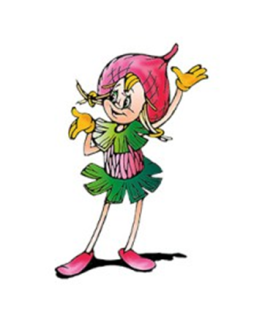 Умница – вместе с ней мы будем узнавать много интересного.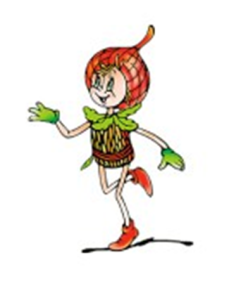 Тихоня – будет вместе с нами слушать звуки природы (пение птиц, журчание ручейка, шелест листьев, шум прибоя и др.)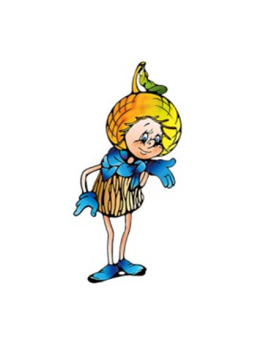 Шалун – вместе с ним мы будем шалить и отдыхать.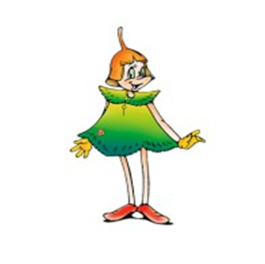 Ёлочка – будет давать нам задания, и задавать вопросы.Итак, стартуем!Слайд № 4На экране появляется Ёлочка, а это значит, вас ждёт вопрос.Что такое природа? (Ответы детей)Слайд № 5-15Посмотри, мой юный друг,Что находится вокруг?Небо светло-голубое,Солнце светит золотое,Ветер листьями играет,Тучка в небе проплывает.Поле, речка и трава,Горы, воздух и листва,Птицы, звери и леса,Гром, туманы и роса,Человек и время года-Это всё вокруг ПРИРОДА!(Марина Сёмкина)Слайд № 16На какие две группы мы можем разделить объекты природы? Приведите примеры. Слайд № 17На экране появляется Ёлочка, а это значит, вас ждёт задание.Слайд № 18На экране множество объектов природы. Покажите объекты неживой природы.Слайд № 19Показ правильного ответа (объекты неживой природы исчезают)Далее детям даётся задание на внимательность.На столах лежат грипперы (пакетики)  с картинками объектов природы (дети работают в паре)Картинки необходимо разложить перед собой. На экране показывается комбинация из объектов. Необходимо запомнить данную комбинацию, чтобы потом воспроизвести её на своём столе.Слайд № 20Комбинация № 1 (дети запоминают)Слайд № 21Дети воспроизводят комбинацию из карточек на столеСлайд № 22Дети проверяют правильность выполненного задания. Исправляют ошибки.Слайд № 23 – 34Дети запоминают и производят ещё 4 комбинации по аналогии.Слайд № 35Выполнение задания № 1 в карточкеСлайд № 36На слайде появился Шалун. А это значит, что пришло время пошалить и отдохнутьСлайд № 37Физкультминутка (дети повторяют движения за героями на экране)Слайд № 38Дети выполняют задание № 2 в карточке (находят и выделяют цветными карандашами объекты природы)Слайд № 39Проверка правильности выполненного заданияСайд № 40Мы с вами узнали (повторили), что называется природой. Но наш будильник экологический. А что такое «Экология»? (ответы детей)Об экологии сейчас так много говорят в школе и дома, в газетах, по радио и телевидению? Власти тратят средства на борьбу с экологическими катастрофами, люди мечтают покупать экологически чистые продукты, и все вместе уговаривают друг друга не нарушать экологическую среду.Слово «Экология» происходит  от двух греческих слов: «ойкос» - «дом» и «логос» - «наука». Значит, можно сказать, что экология - это наука о доме. А дом для человека чаще всего четыре стены и крыша, для зверя – лес, поле, горы, для рыб – моря, озёра, реки. Значит, у всего живого как бы свой дом, а для всех вместе – это конечно, наша планета – Земля. А жить вместе в одном доме (как и в одной квартире) очень разным существам совсем непросто. Тут и поссориться можно, и отобрать у соседа местечко получше, а то и просто навредить. А если затеять войну между собой, то надолго, как говорится, и на воздух всему дому взлететь. Однако Земля наша не первую тысячу лет существует. И ничего. Все как то уживаются, иначе говоря – сосуществуют, и даже на пользу друг другу, хотя польза эта частенько бывает своеобразной. Поскольку одни служат кормом для других, а те в свою очередь, - для третьих и так далее.              Вот наука экология и призвана изучать досконально, во всех тонкостях, как отдельные жильцы нашей большой «коммунальной квартиры» Не только уживаются, но и воздействуют друг на друга.Слайд № 41Просмотр видеосюжета «Чему учит экология»Слайд № 42Выполнение задания № 3 в карточкеЗакреплениеУчитель читает утвержденияЕсли верно – дети хлопаютЕсли неверно – дети топают- Природа – это всё то, что нас окружает (нет)- Экология – это наука о взаимоотношениях между живыми организмами и средой их обитания, наука о доме (да)- Вода – это живая природа (нет)- Все растения  - это часть живой природы (да)- Все животные – это часть неживой природы (нет)- Шкаф – это часть природы (нет)Слайд № 43Задание № 4Слайд № 44На нашем шарике земном,Где мы родились и живём,Где в травах летняя росаИ голубые небеса,Где море, горы, степи, лес-Полно таинственных чудес.По лесу бродит серый волк,И ландыш тоненький цветёт,В степи ковыль, как нежный шёлк,Расчёсывает ветерок.Гремит на скалах водопад,И брызги радугой летят.А в синем море толстый кит-Большой, как дом, на волнах спит.Не разрушайте этот мир,Девчонки и мальчишки,Иначе эти чудесаОстанутся лишь в книжке.Ты - тоже часть её чудес,И для тебя темнеет лес,И речка светлая течёт,И по весне сирень цветёт.И надо постараться Нам с этим не расстаться.Слайд № 45 До новых встреч!ДОДЮЬЬЭЛИСРЕКАЫШУЫУОАРАЫЦПФСЕЛКЖКВГОРАОНЖЭТХЙЩАЭЫЦХЛУНАВТЦБЕЭЪСЫЫКМГШЪСОЛОВЕЙЭЫЧДОДЮЬЬЭЛИСРЕКАЫШУЫУОАРАЫЦПФСЕЛКЖКВГОРАОНЖЭТХЙЩАЭЫЦХЛУНАВТЦБЕЭЪСЫЫКМГШЪСОЛОВЕЙЭЫЧ